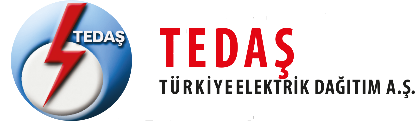 Form 1-CTEDAŞ GENEL MÜDÜRLÜĞÜ(Yatırımlar İzleme Dairesi Başkanlığı / TEDAŞ …. Bölge Müdürlüğü)YÜKLENİCİ VE TESİS SAHİBİNE AİT İLETİŞİM BİLGİLERİ FORMUNot: Kabul işlemleri sürecinde yukarıda beyan edilen iletişim bilgileri dikkate alınacak olup Resmî yazışma adresi olarak kullanılacaktır.YÜKLENİCİ             ŞİRKET ÜNVANI             ŞİRKET ÜNVANI             ŞİRKET ÜNVANIHHHHHHHHHÖÖÖÖÖÖÖÖÖÖÖÖÖÖÖHKKKHHHHHHHHHÖÖÖÖÖÖÖÖÖÖÖÖÖÖÖHKKKYÜKLENİCİ             TEBLİGAT ADRESİ             TEBLİGAT ADRESİ             TEBLİGAT ADRESİYÜKLENİCİ             KEP ADRESİ (VARSA)             KEP ADRESİ (VARSA)             KEP ADRESİ (VARSA)YÜKLENİCİYETKİLİNİNADI SOYADIYÜKLENİCİYETKİLİNİNE-MAİL ADRESİYÜKLENİCİYETKİLİNİNTELEFON NOTESİS SAHİBİ             ŞİRKET ÜNVANI             ŞİRKET ÜNVANI             ŞİRKET ÜNVANITESİS SAHİBİ             TEBLİGAT ADRESİ             TEBLİGAT ADRESİ             TEBLİGAT ADRESİTESİS SAHİBİ             KEP ADRESİ (VARSA)             KEP ADRESİ (VARSA)             KEP ADRESİ (VARSA)TESİS SAHİBİYETKİLİNİNADI SOYADITESİS SAHİBİYETKİLİNİNE-MAİL ADRESİTESİS SAHİBİYETKİLİNİNTELEFON NOHAZIRLAYANIN İMZA VE KAŞESİHAZIRLAYANIN İMZA VE KAŞESİHAZIRLAYANIN İMZA VE KAŞESİHAZIRLAYANIN İMZA VE KAŞESİHAZIRLAYANIN İMZA VE KAŞESİ